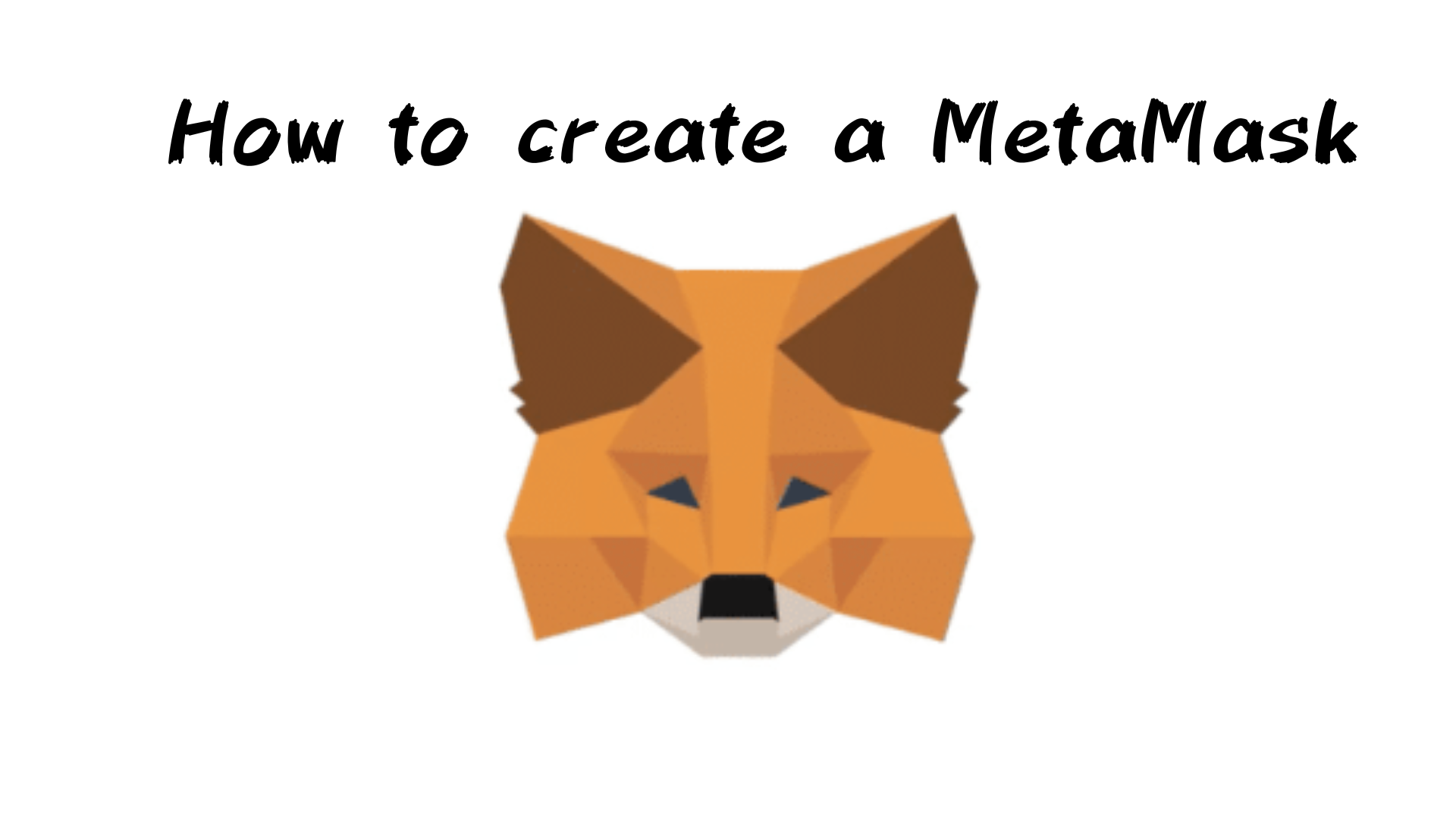 Come fare MetamaskIn questo articolo, introdurremo "procedura per la creazione di meta maschere".Puoi facilmente creare un metamask leggendo l'articolo.Puoi leggere questo articolo in 5 minuti!Cos'è un metamask?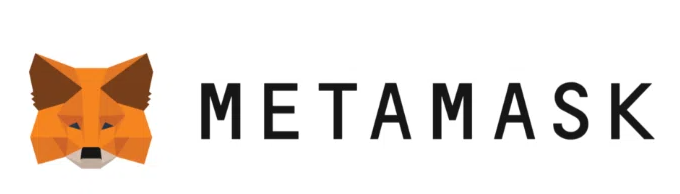 Metamask è un'immagine come un "portafoglio digitale". Con questo portafoglio, puoi conservare in sicurezza e utilizzare denaro digitale e articoli speciali.È supportato da molti utenti e può essere utilizzato in modo sicuro ed efficiente come punto di accesso per le risorse digitali.[Smartphone] Procedura di creazione di metamasche① Scarica l'app "Metamask"② Tocca "Start"③ Tocca "Crea un nuovo portafoglio"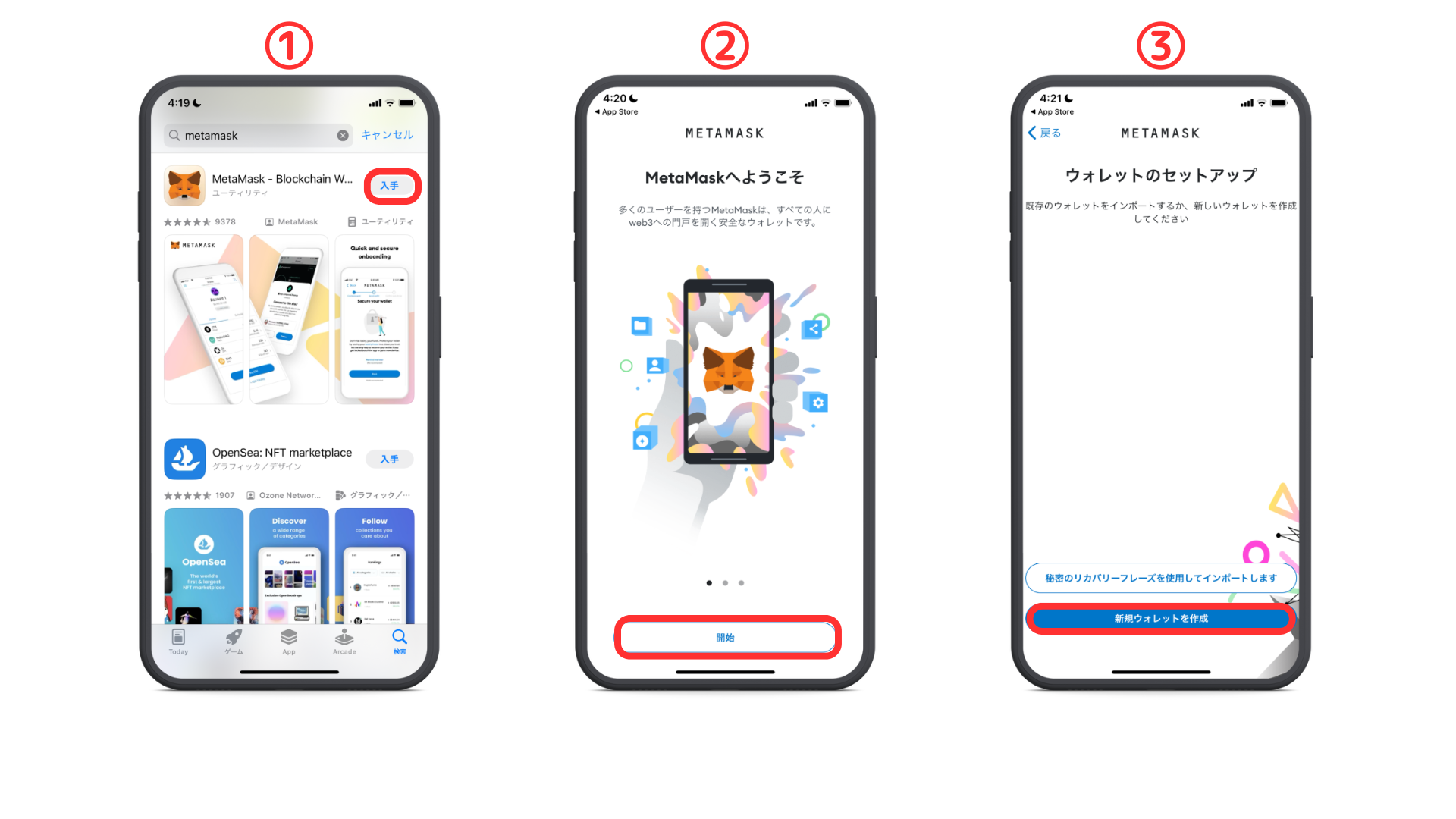 ④ Controlla il contenuto e tocca "Sono d'accordo"⑤ Controlla i termini e tocca "Accetta"⑥ Immettere la password e toccare "Crea password"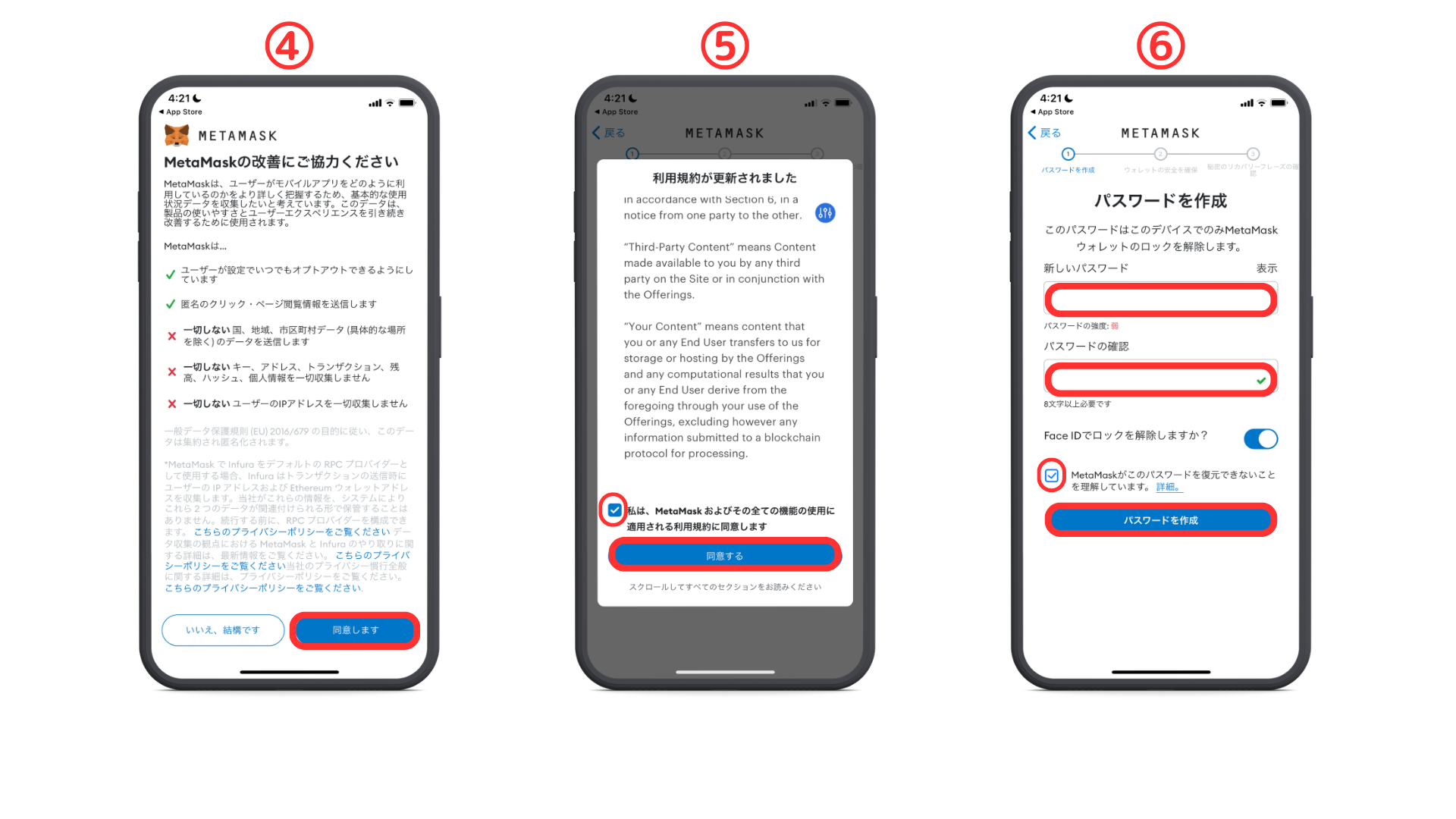 ⑦ Tocca "Start"⑧ Tocca "Start"⑨ Immettere la password e toccare "Conferma"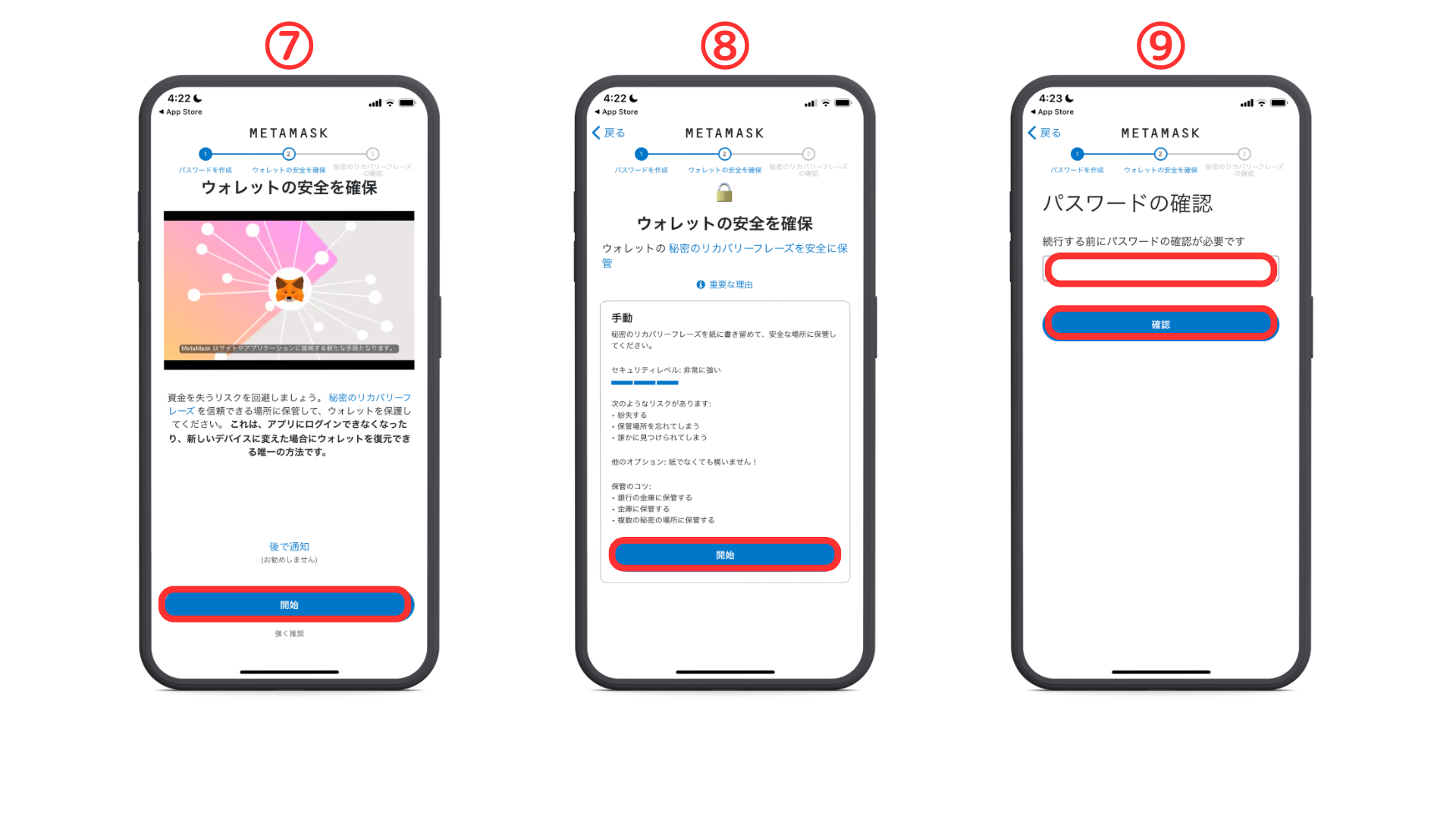 ⑩ Tocca "Display" per visualizzare una frase di recupero segreto※importanteNon devi mai dire a nessuno della frase di recupero segreto.Prendi nota delle parole visualizzate in ordine e tienile in un luogo sicuro.⑪ Selezionare una frase di recupero segreta in ordine ⑫ Creazione del portafoglio completata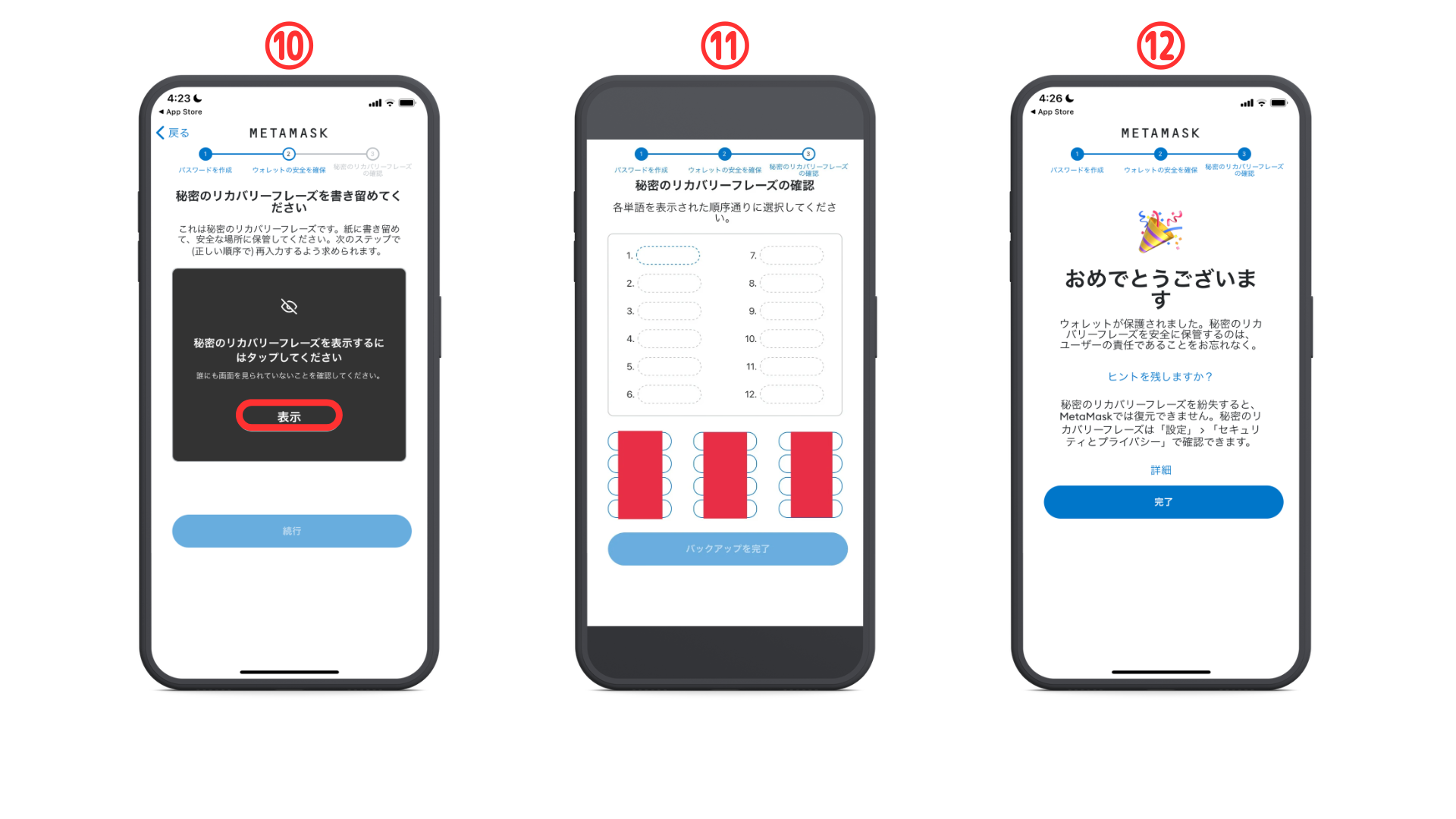 [PC] Procedura di creazione di MetamaskInnanzitutto, andiamo al sito ufficiale di Metamask.Metamask è falso, quindi assicurati di scaricarlo dall'URL corretto (il collegamento URL sopra è sicuro)① Fare clic su "Scarica" ​​in basso a sinistra dello schermo② Fare clic su "Get"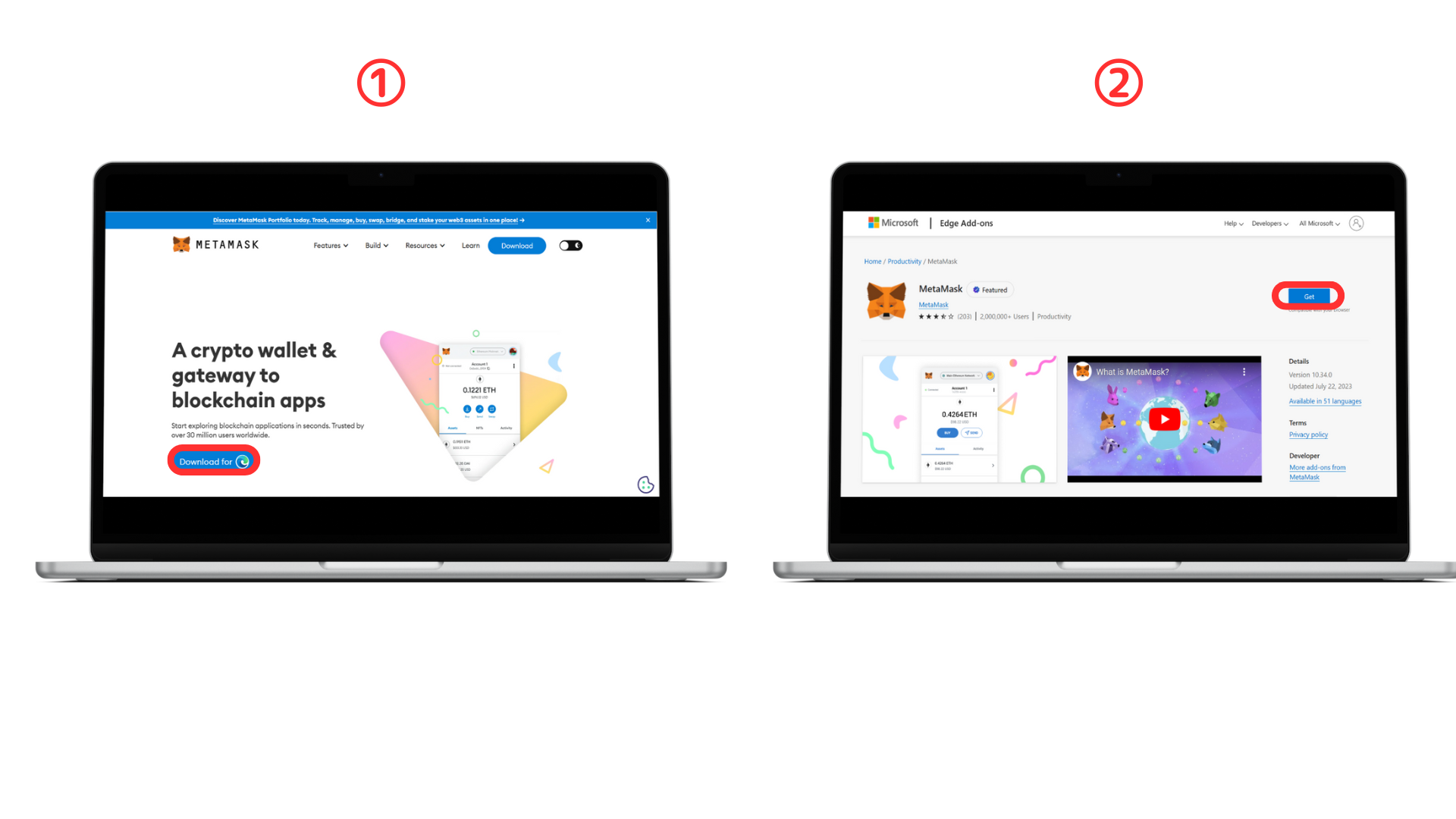 ③ Fare clic su "Aggiungi estensioni"④ Controllare i termini di utilizzo e selezionare la casella di controllo.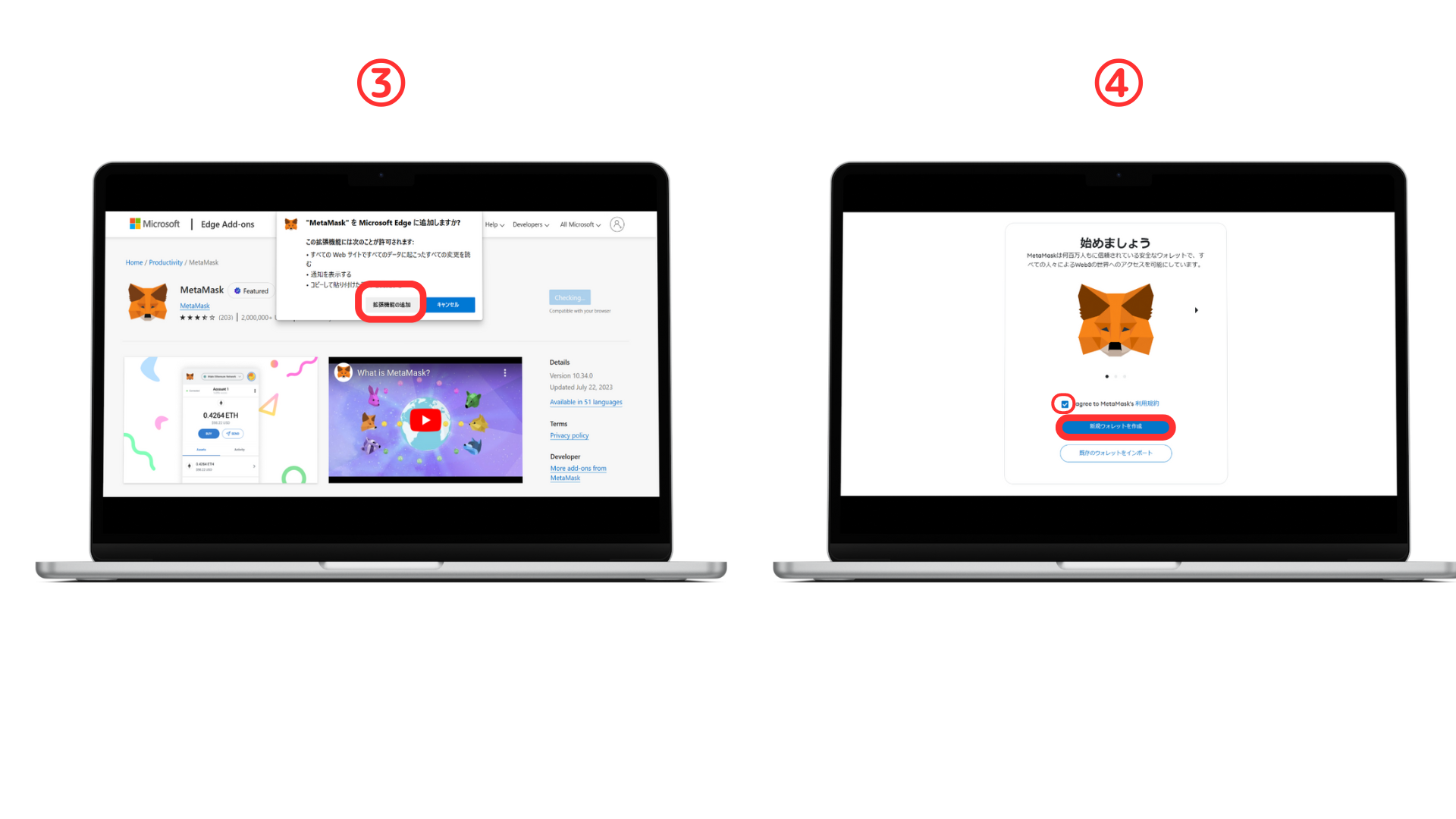 ⑤ Controlla il contenuto e fai clic su "Sono d'accordo"⑥ Immettere la password e fare clic su "Crea un nuovo portafoglio"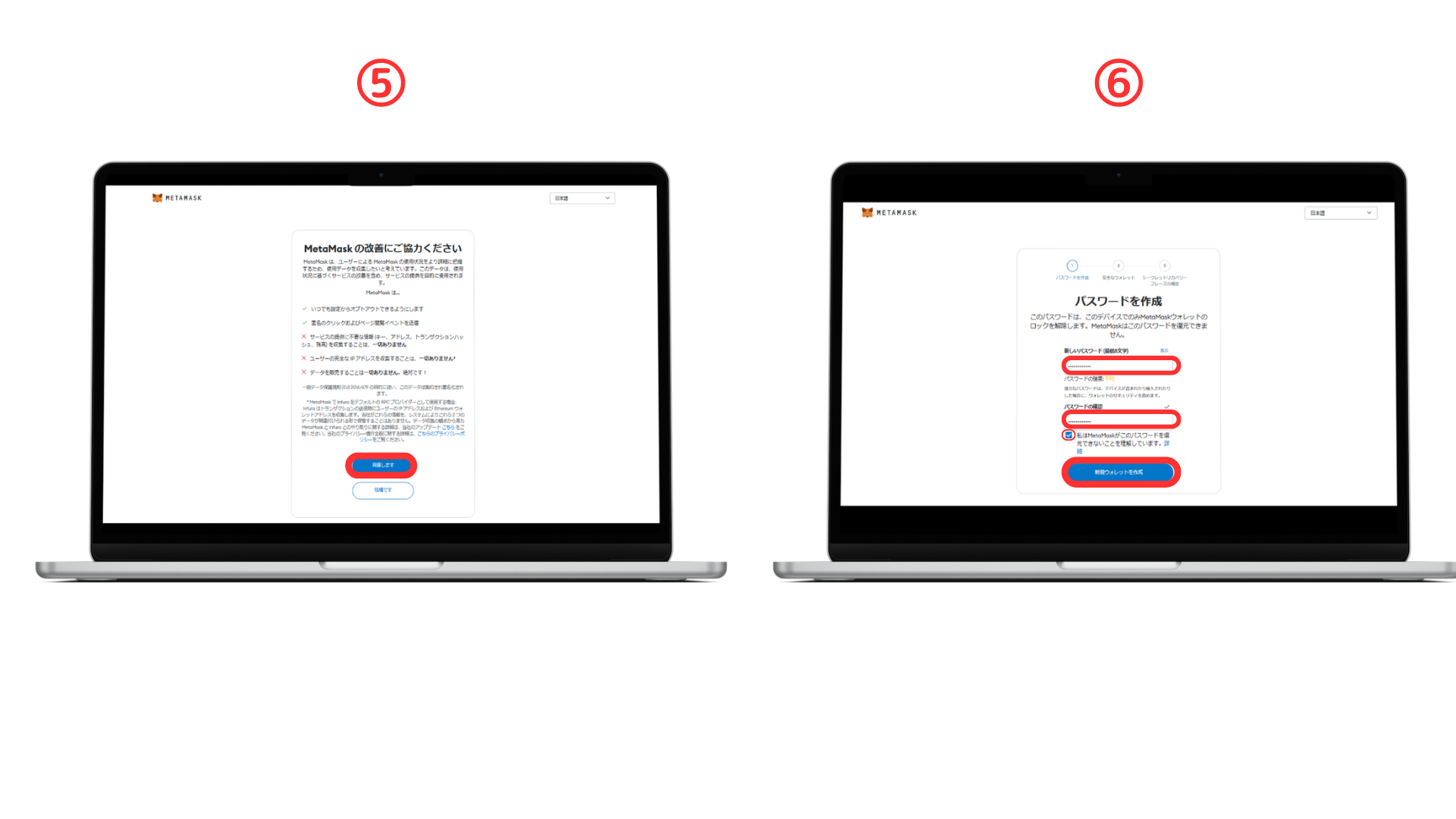 Fai clic su "Garantire la sicurezza del portafoglio"⑧ Fare clic su "Pubblica frase di recupero segreto"※importanteNon devi mai dire a nessuno della frase di recupero segreto.Prendi nota delle parole visualizzate in ordine e tienile in un luogo sicuro.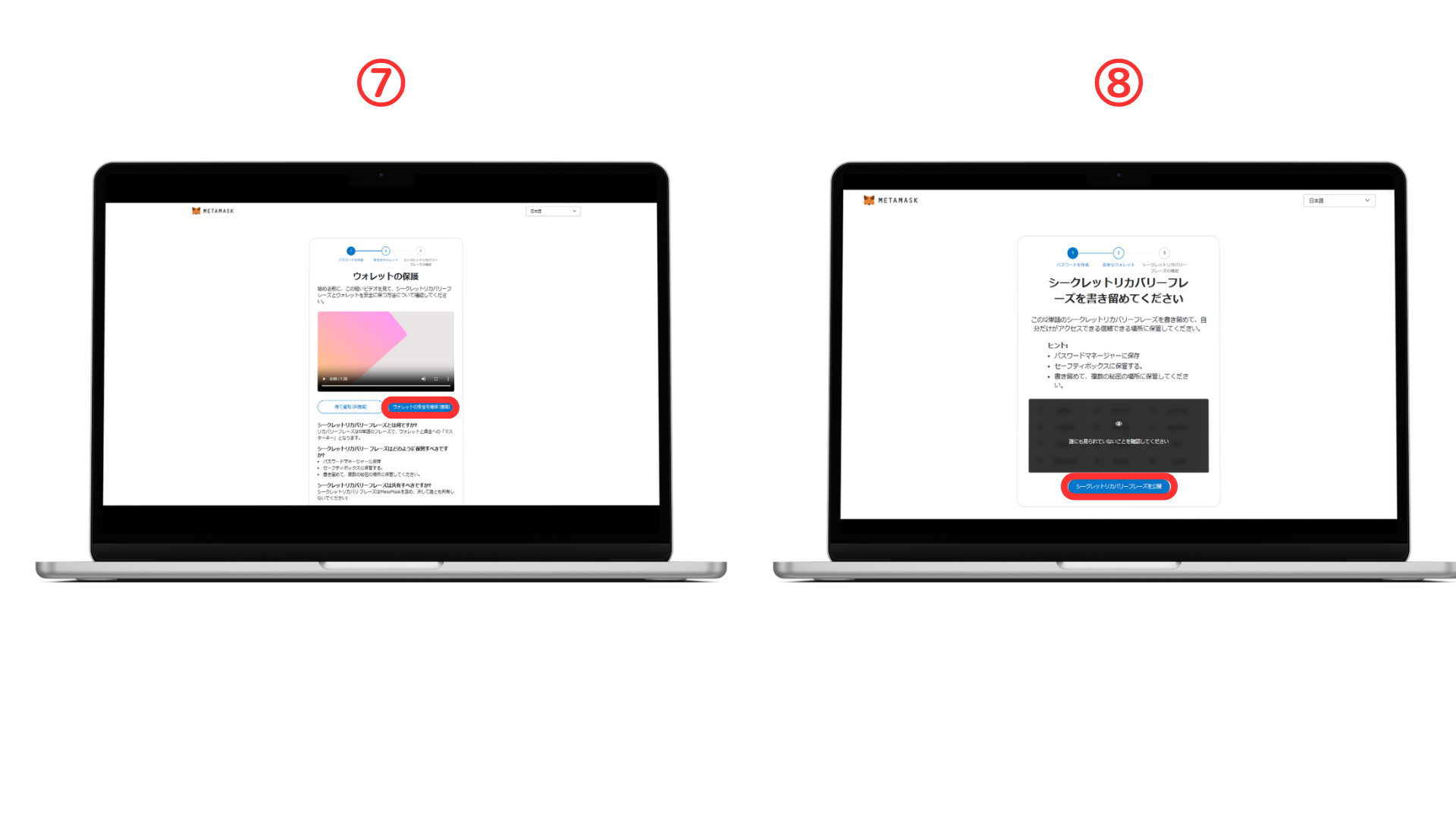 ⑨ Inserisci una frase di recupero segreta⑩ La creazione del portafoglio è completata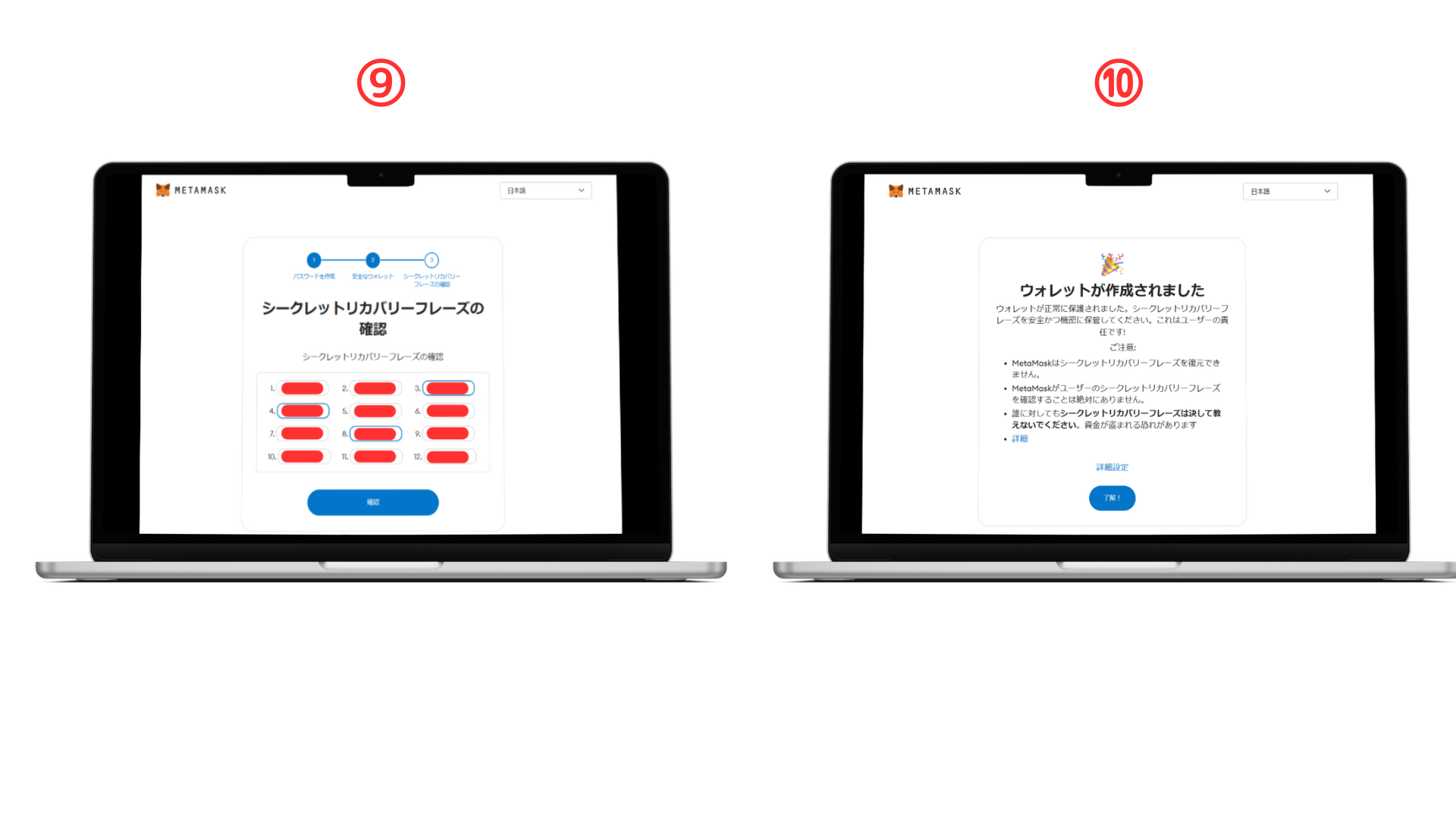 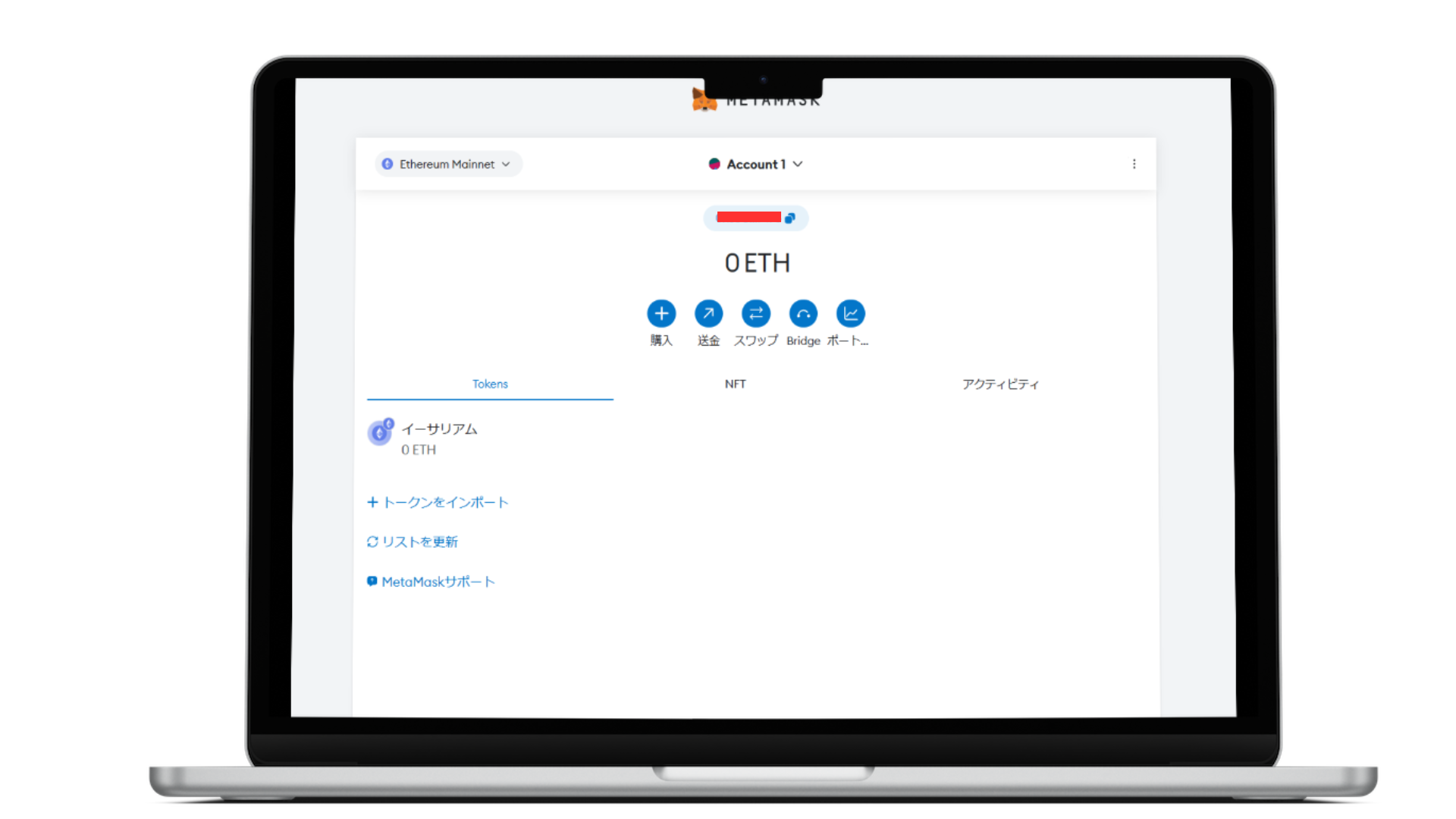 Precauzioni durante la creazione di un metamaskUtilizzando un Metamus, puoi facilmente gestire e scambiare risorse digitali. Tuttavia, mentre ti godi la comodità, ci sono alcuni punti da notare.Archiviazione della frase di recupero segretoCome ho già detto molte volte nelle spiegazioni finora, è molto importante immagazzinare frasi di recupero segrete.Perdere questo ti farà non essere in grado di accedere al portafoglio e perdere le risorse.Inoltre, esiste il rischio di accesso non autorizzato essendo noto ad altri, quindi assicurati di non farla fuoriuscire agli altri. (Skusho è ng)Uso del sito Web e dell'app ufficialiCi sono molti siti e app falsi su Internet.Quando si scarica e si installa una meta maschera, assicurarsi di utilizzare il sito ufficiale o l'app store.riepilogoEcco un riepilogo di questo contenuto.Definizione del portafoglioIl portafoglio è un "portafoglio digitale" per preservare e gestire la valuta virtuale.MetamaskMetamask è come un portafoglio digitale ed è uno strumento per archiviare e utilizzare le risorse digitali in modo sicuro. È supportato da molti utenti.Procedura di creazioneLa procedura per la creazione di meta maschere su PC e smartphone è descritta in dettaglio. La procedura include impostazioni di download, installazione e frase di recupero segreto.punto importanteCi sono precauzioni quando si utilizzano metamaschi, come l'importanza di conservare le frasi di recupero segrete e l'importanza di utilizzare il sito Web ufficiale e l'applicazione.